Выдержки из методических рекомендаций МР 2.4.0330-23III. Рекомендации по организации занятий у обучающихся при реализации дистанционных образовательных технологий в домашних условиях3.1. При реализации дистанционных образовательных технологий в домашних условиях рекомендуется руководствоваться положениями, включенными в главу II.3.2. Рабочее место обучающегося рекомендуется размещать таким образом, чтобы:— естественный свет падал слева, а для леворуких детей — справа; — обучающийся не сидел лицом или спиной к оконному проему.Рабочее место рекомендуется обеспечивать местным источником света, который располагают слева, для леворуких детей — справа.Рекомендуется использовать освещение, не создающее слепящий эффект и блики на поверхности экрана и клавиатуры.3.3. Мебель для рабочего места обучающегося рекомендуется подбирать таким образом, чтобы она обеспечивала правильное положение тела при работе, исключая сдавливание туловища или конечностей, необходимость тянуться к экрану монитора, запрокидывать голову. Для этого рекомендуется использовать столы с регулируемой по высоте столешницей.Не рекомендуется работать с ноутбуком или планшетом на коленях, в руках или лежа.Не рекомендуется пользоваться ноутбуком и планшетом во время зарядки аккумулятора.3.4. Для поддержания умственной работоспособности и профилактики возникновения школьно-обусловленных нарушений здоровья и заболеваний у обучающихся обеспечивается:— соответствие организации образовательного процесса и расписания занятий санитарно-эпидемиологическим требованиям30.-- соответствие продолжительности использования ЭСО в образовательной и досуговой деятельности санитарно-эпидемиологическим требованиям31 .— предпочтение бумажного носителя информации электронному;— исключение одновременного использования более двух ЭСО, оборудованных мониторами (экранами);  вьжлючение или перевод в режим ожидания («спящий режим») ЭСО, когда его использование приостановлено или завершено, чтобы светящийся экран не находился в поле зрения;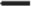 — проведение перерывов для выполнения комплекса упражнений, направленных на профилактику общего и зрительного утомления в середине занятия или по мере необходимости и с учетом преобладающих учебных нагрузок (приложения 4 и 5 к настоящим МР);— проветривание помещений перед началом занятия и через каждый час работы;— выполнение гигиенических нормативов по продолжительности режимных компонентов дня (сон, физическая активность, пребывание на свежем воздухе)32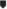 3.5. С целью снижения риска нарушений зрения, осанки, появления избыточной массы тела и (или) развития ожирения, нарушений сна, агрессивного поведения и интернет-зависимости у обучающегося рекомендуется сокращать время пользования устройствами, оснащенными экраном (далее — экранное время) (не более 2-Х часов в день) [1 1, В, 14]. Рекомендации по снижению экранного времени представлены в приложении 6 к настоящим МР.